ANGLAIS – CE1                             
Objectif : Connaître le nom des couleurs.                                                                         
Je suis :   …………………………………………. Date : …………………………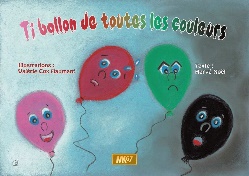 Consigne : Colorie les cases dans le ballon selon les couleurs allant avec les numéros.
1. pink   2. white   3.red  4. orange  5. blue  6. green  7. grey  8. black  9. brown  10.yellow 11. Purple